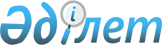 Мәслихаттың 2012 жылғы 20 желтоқсандағы № 70 "Қостанай ауданының 2013-2015 жылдарға арналған аудандық бюджеті туралы" шешіміне өзгерістер енгізу туралы
					
			Күшін жойған
			
			
		
					Қостанай облысы Қостанай ауданы мәслихатының 2013 жылғы 12 желтоқсандағы № 150 шешімі. Қостанай облысының Әділет департаментінде 2013 жылғы 13 желтоқсанда № 4358 болып тіркелді. Қолданылу мерзімінің аяқталуына байланысты күші жойылды (Қостанай облысы Қостанай ауданы мәслихатының 2014 жылғы 20 қаңтардағы № 22 хаты)

      Ескерту. Қолданылу мерзімінің аяқталуына байланысты күші жойылды (Қостанай облысы Қостанай ауданы мәслихатының 20.01.2014 № 22 хаты).      Қазақстан Республикасының 2008 жылғы 4 желтоқсандағы Бюджет кодексінің 106, 109-баптарына сәйкес Қостанай аудандық мәслихаты ШЕШТІ:



      1. Мәслихаттың 2012 жылғы 20 желтоқсандағы № 70 "Қостанай ауданының 2013-2015 жылдарға арналған аудандық бюджеті туралы" шешіміне (Нормативтік құқықтық актілерді мемлекеттік тіркеу тізілімінде № 3968 тіркелген, 2013 жылғы 11 қаңтарда "Арна" газетінде жарияланған) келесі өзгерістер енгізілсін:



      көрсетілген шешімнің 1-тармағының 1), 2), 3), 5), 6) тармақшалары жаңа редакцияда жазылсын:



      "1) кірістер - 5156948,6 мың теңге, оның ішінде:

      салықтық түсімдер бойынша - 2263444,0 мың теңге;

      салықтық емес түсімдер бойынша - 12919,0 мың теңге;

      негізгі капиталды сатудан түсетін түсімдер бойынша - 23721,0 мың теңге;

      трансферттер түсімі бойынша - 2856864,6 мың теңге;



      2) шығындар - 5192620,9 мың теңге;";



      3) таза бюджеттік кредиттеу - 68835,1 мың теңге, оның ішінде:

      бюджеттік кредиттер - 76645,5 мың теңге;

      бюджеттiк кредиттердi өтеу - 7810,4 мың теңге;



      5) бюджет тапшылығы (профициті) - -104507,4 мың теңге;



      6) бюджет тапшылығын қаржыландыру (профицитін пайдалану) - 104507,4 мың теңге.";



      көрсетілген шешімнің 6-тармағы жаңа редакцияда жазылсын:



      "6. 2013 жылға арналған аудан бюджетінде мамандарда әлеуметтік қолдау шараларын іске асыруға республикалық бюджеттен 14291,9 мың теңге сомасында ағымдағы нысаналы трансферттер түсімі көзделгені ескерілсін.";



      көрсетілген шешімнің 9, 10-тармақтары жаңа редакцияда жазылсын:



      "9. 2013 жылға арналған аудан бюджетінде Қазақстан Республикасында білім беруді дамытудың 2011-2020 жылдарға арналған мемлекеттік бағдарламасын іске асыруға республикалық бюджеттен 18533,0 мың теңге сомасында ағымдағы нысаналы трансферттер түсімі көзделгені ескерілсін, оның ішінде:

      негізгі орта және жалпы орта білім беретін мемлекеттік мекемелеріндегі физика, химия, биология кабинеттерін оқу жабдығымен жарақтандыруға 16388,0 мың теңге сомасында;

      үйде оқытылатын мүгедек балаларды жабдықпен, бағдарламалық қамтыммен қамтамасыз етуге 2145,0 мың теңге сомасында.



      10. 2013 жылға арналған аудан бюджетінде қорғаншыларға (қамқоршыларға) жетім баланы (жетім балаларды) және ата-анасының қамқорлығынсыз қалған баланы (балаларды) асырап-бағу үшін ай сайын ақша қаражатын төлеуге республикалық бюджеттен 34939,0 мың теңге сомасында ағымдағы нысаналы трансферттер түсімі көзделгені ескерілсін.";



      көрсетілген шешімнің 12-тармағы жаңа редакцияда жазылсын:



      "12. 2013 жылға арналған аудан бюджетінде үш деңгейлі жүйе бойынша біліктілікті арттырудан өткен мұғалімдерге төленетін еңбекақыны арттыруға 11878,0 мың теңге сомасында республикалық бюджеттен ағымдағы нысаналы трансферттер түсімі көзделгені ескерілсін.";



      көрсетілген шешімнің 23-3-тармағы алынып тасталсын;



      көрсетілген шешімнің 1-қосымшасы осы шешімнің қосымшасына сәйкес жаңа редакцияда жазылсын.



      2. Осы шешім 2013 жылдың 1 қаңтарынан бастап қолданысқа енгізіледі.      Қостанай аудандық

      мәслихатының кезектен

      тыс сессиясының төрайымы                   К. Балапанова      Қостанай аудандық

      мәслихатының хатшысы                       А. Досжанов      КЕЛІСІЛДІ:      Қостанай ауданы әкімдігінің

      "Экономика және қаржы бөлімі"

      мемлекеттік мекемесінің басшысы

      ________________ З. Кенжегарина

Мәслихаттың       

2013 жылғы 12 желтоқсандағы 

№ 150 шешіміне қосымша   Мәслихаттың        

2012 жылғы 20 желтоқсандағы 

№ 70 шешіміне 1-қосымша   2013 жылға арналған аудандық бюджет
					© 2012. Қазақстан Республикасы Әділет министрлігінің «Қазақстан Республикасының Заңнама және құқықтық ақпарат институты» ШЖҚ РМК
				СанатыСанатыСанатыСанатыСанатыСомасы,

мың

теңгеСыныбыСыныбыСыныбыСыныбыСомасы,

мың

теңгеІшкі сыныбыІшкі сыныбыІшкі сыныбыСомасы,

мың

теңгеЕрекшелігіЕрекшелігіСомасы,

мың

теңгеАтауыСомасы,

мың

теңгеI. Кірістер5156948,6100000Салықтық түсімдер2263444,0101000Табыс салығы895801,0101200Жеке табыс салығы895801,0103000Әлеуметтік салық676529,0103100Әлеуметтік салық676529,0104000Меншікке салынатын салықтар623848,0104100Мүлікке салынатын салықтар434854,0104300Жер салығы13020,0104400Көлiк құралдарына салынатын салық161607,0104500Бірыңғай жер салығы14367,0105000Тауарларға, жұмыстарға және қызметтерге салынатын iшкi салықтар55046,0105200Акциздер9096,0105300Табиғи және басқа да ресурстарды пайдаланғаны үшiн түсетiн түсiмдер25125,0105400Кәсiпкерлiк және кәсiби қызметтi жүргiзгенi үшiн алынатын алымдар20451,0105500Ойын бизнесіне салық374,0108000Заңдық мәнді іс-әрекеттерді жасағаны және (немесе) оған уәкілеттігі бар мемлекеттік органдар немесе лауазымды адамдар құжаттар бергені үшін алынатын міндетті төлемдер12220,0108100Мемлекеттік баж12220,0200000Салықтық емес түсімдер12919,0201000Мемлекеттік меншіктен түсетін кірістер665,0201500Мемлекет меншігіндегі мүлікті жалға беруден түсетін кірістер665,0202000Мемлекеттік бюджеттен қаржыландырылатын мемлекеттік мекемелердің тауарларды (жұмыстарды, қызметтерді) өткізуінен түсетін түсімдер1196,0202100Мемлекеттік бюджеттен қаржыландырылатын мемлекеттік мекемелердің тауарларды (жұмыстарды, қызметтерді) өткізуінен түсетін түсімдер1196,0204000Мемлекеттік бюджеттен қаржыландырылатын, сондай-ақ Қазақстан Республикасы Ұлттық Банкінің бюджетінен (шығыстар сметасынан) ұсталатын және қаржыландырылатын мемлекеттік мекемелер салатын айыппұлдар, өсімпұлдар, санкциялар, өндіріп алулар56,0204100Мұнай секторы ұйымдарынан түсетін түсімдерді қоспағанда, мемлекеттік бюджеттен қаржыландырылатын, сондай-ақ Қазақстан Республикасы Ұлттық Банкінің бюджетінен (шығыстар сметасынан) ұсталатын және қаржыландырылатын мемлекеттік мекемелер салатын айыппұлдар, өсімпұлдар, санкциялар, өндіріп алулар56,0206000Басқа да салықтық емес түсiмдер11002,0206100Басқа да салықтық емес түсiмдер11002,0300000Негізгі капиталды сатудан түсетін түсімдер23721,0303000Жердi және материалдық емес активтердi сату23721,0303100Жерді сату22791,0303200Материалдық емес активтердi сату930,0400000Трансферттердің түсімдері2856864,6402000Мемлекеттiк басқарудың жоғары тұрған органдарынан түсетiн трансферттер2856864,6402200Облыстық бюджеттен түсетiн трансферттер2856864,6Функционалдық топФункционалдық топФункционалдық топФункционалдық топФункционалдық топСомасы,

мың

теңгеКіші функцияКіші функцияКіші функцияКіші функцияСомасы,

мың

теңгеБюджеттік бағдарламалардың әкімшісіБюджеттік бағдарламалардың әкімшісіБюджеттік бағдарламалардың әкімшісіСомасы,

мың

теңгеБағдарламаБағдарламаСомасы,

мың

теңгеАтауыСомасы,

мың

теңгеII. Шығындар5192620,901Жалпы сипаттағы мемлекеттік қызметтер318820,81Мемлекеттік басқарудың жалпы функцияларын орындайтын өкілді, атқарушы және басқа органдар291669,8112Аудан (облыстық маңызы бар қала) мәслихатының аппараты13234,0001Аудан (облыстық маңызы бар қала) мәслихатының қызметін қамтамасыз ету жөніндегі қызметтер12989,0003Мемлекеттік органның күрделі шығыстары245,0122Аудан (облыстық маңызы бар қала) әкімінің аппараты79393,8001Аудан (облыстық маңызы бар қала) әкімінің қызметін қамтамасыз ету жөніндегі қызметтер66094,0003Мемлекеттік органның күрделі шығыстары11679,8009Ведомстволық бағыныстағы мемлекеттік мекемелерінің және ұйымдарының күрделі шығыстары1620,0123Қаладағы аудан, аудандық маңызы бар қала, кент, ауыл, ауылдық округ әкімінің аппараты199042,0001Қаладағы аудан, аудандық маңызы бар қала, кент, ауыл, ауылдық округ әкімінің қызметін қамтамасыз ету жөніндегі қызметтер188476,0022Мемлекеттік органның күрделі шығыстары10566,02Қаржылық қызмет158,0459Ауданның (облыстық маңызы бар қаланың) экономика және қаржы бөлімі158,0011Коммуналдық меншікке түскен мүлікті есепке алу, сақтау, бағалау және сату158,09Жалпы сипаттағы өзге де мемлекеттiк қызметтер26993,0459Ауданның (облыстық маңызы бар қаланың) экономика және қаржы бөлімі26993,0001Ауданның (облыстық маңызы бар қаланың) экономикалық саясатын қалыптастыру мен дамыту, мемлекеттік жоспарлау, бюджеттік атқару және коммуналдық меншігін басқару саласындағы мемлекеттік саясатты іске асыру жөніндегі қызметтер26108,0015Мемлекеттік органның күрделі шығыстары885,002Қорғаныс9937,21Әскери мұқтаждар3812,0122Аудан (облыстық маңызы бар қала) әкімінің аппараты3812,0005Жалпыға бірдей әскери міндетті атқару шеңберіндегі іс-шаралар3812,02Төтенше жағдайлар жөнiндегi жұмыстарды ұйымдастыру6125,2122Аудан (облыстық маңызы бар қала) әкімінің аппараты6125,2006Аудан (облыстық маңызы бар қала) ауқымындағы төтенше жағдайлардың алдын алу және оларды жою5446,0007Аудандық (қалалық) ауқымдағы дала өрттерінің, сондай-ақ мемлекеттік өртке қарсы қызмет органдары құрылмаған елдi мекендерде өрттердің алдын алу және оларды сөндіру жөніндегі іс-шаралар679,204Бiлiм беру2471591,01Мектепке дейiнгi тәрбие және оқыту228162,0464Ауданның (облыстық маңызы бар қаланың) білім бөлімі228162,0009Мектепке дейінгі тәрбие ұйымдарының қызметін қамтамасыз ету132182,0040Мектепке дейінгі білім беру ұйымдарында мемлекеттік білім беру тапсырысын іске асыруға95980,02Бастауыш, негізгі орта және жалпы орта білім беру2142835,0123Қаладағы аудан, аудандық маңызы бар қала, кент, ауыл, ауылдық округ әкімінің аппараты15084,0005Ауылдық жерлерде балаларды мектепке дейін тегін алып баруды және кері алып келуді ұйымдастыру15084,0464Ауданның (облыстық маңызы бар қаланың) білім бөлімі2127751,0003Жалпы білім беру2101073,0006Балаларға қосымша білім беру26678,09Бiлiм беру саласындағы өзге де қызметтер100594,0464Ауданның (облыстық маңызы бар қаланың) білім бөлімі100594,0001Жергілікті деңгейде білім беру саласындағы мемлекеттік саясатты іске асыру жөніндегі қызметтер10201,0005Ауданның (облыстық маңызы бар қаланың) мемлекеттік білім беру мекемелер үшін оқулықтар мен оқу-әдiстемелiк кешендерді сатып алу және жеткізу21195,0007Аудандық (қалалық) ауқымдағы мектеп олимпиадаларын және мектептен тыс іс-шараларды өткiзу1029,0012Мемлекеттік органның күрделі шығыстары3400,0015Жетім баланы (жетім балаларды) және ата-аналарының қамқорынсыз қалған баланы (балаларды) күтіп-ұстауға асыраушыларына ай сайынғы ақшалай қаражат төлемдері34939,0020Үйде оқытылатын мүгедек балаларды жабдықпен, бағдарламалық қамтыммен қамтамасыз ету2145,0067Ведомстволық бағыныстағы мемлекеттік мекемелерінің және ұйымдарының күрделі шығыстары27685,006Әлеуметтiк көмек және әлеуметтiк қамсыздандыру149695,02Әлеуметтiк көмек124524,0451Ауданның (облыстық маңызы бар қаланың) жұмыспен қамту және әлеуметтік бағдарламалар бөлімі124524,0002Еңбекпен қамту бағдарламасы17000,0005Мемлекеттік атаулы әлеуметтік көмек7400,0006Тұрғын үй көмегі8311,0007Жергілікті өкілетті органдардың шешімі бойынша мұқтаж азаматтардың жекелеген топтарына әлеуметтік көмек29198,0010Үйден тәрбиеленіп оқытылатын мүгедек балаларды материалдық қамтамасыз ету1087,0014Мұқтаж азаматтарға үйде әлеуметтiк көмек көрсету25228,001618 жасқа дейінгі балаларға мемлекеттік жәрдемақылар31392,0017Мүгедектерді оңалту жеке бағдарламасына сәйкес, мұқтаж мүгедектерді міндетті гигиеналық құралдармен және ымдау тілі мамандарының қызмет көрсетуін, жеке көмекшілермен қамтамасыз ету4908,09Әлеуметтiк көмек және әлеуметтiк қамтамасыз ету салаларындағы өзге де қызметтер25171,0451Ауданның (облыстық маңызы бар қаланың) жұмыспен қамту және әлеуметтік бағдарламалар бөлімі25171,0001Жергілікті деңгейде халық үшін әлеуметтік бағдарламаларды жұмыспен қамтуды қамтамасыз етуді іске асыру саласындағы мемлекеттік саясатты іске асыру жөніндегі қызметтер21910,0011Жәрдемақыларды және басқа да әлеуметтік төлемдерді есептеу, төлеу мен жеткізу бойынша қызметтерге ақы төлеу888,0021Мемлекеттік органның күрделі шығыстары2373,007Тұрғын үй-коммуналдық шаруашылық1231068,01Тұрғын үй шаруашылығы599882,0458Ауданның (облыстық маңызы бар қаланың) тұрғын үй-коммуналдық шаруашылығы, жолаушылар көлігі және автомобиль жолдары бөлімі300,0003Мемлекеттік тұрғын үй қорының сақтаулуын ұйымдастыру300,0467Ауданның (облыстық маңызы бар қаланың) құрылыс бөлімі599582,0003Мемлекеттік коммуналдық тұрғын үй қорының тұрғын үйін жобалау, салу және (немесе) сатып алу97810,0004Инженерлік коммуникациялық инфрақұрылымды жобалау, дамыту, жайластыру және (немесе) сатып алу501772,02Коммуналдық шаруашылық492127,0458Ауданның (облыстық маңызы бар қаланың) тұрғын үй-коммуналдық шаруашылығы, жолаушылар көлігі және автомобиль жолдары бөлімі38498,0012Сумен жабдықтау және су бөлу жүйесінің қызмет етуі21197,0026Ауданның (облыстық маңызы бар қаланың) коммуналдық меншігіндегі жылу жүйелерін қолдануды ұйымдастыру14901,0029Сумен жабдықтау және су бұру жүйелерін дамыту2400,0467Ауданның (облыстық маңызы бар қаланың) құрылыс бөлімі453629,0058Елді мекендердегі сумен жабдықтау және су бұру жүйелерін дамыту453629,03Елді-мекендерді көркейту139059,0123Қаладағы аудан, аудандық маңызы бар қала, кент, ауыл, ауылдық округ әкімінің аппараты88672,0008Елді мекендерде көшелерді жарықтандыру21937,0009Елді мекендердің санитариясын қамтамасыз ету12338,0011Елді мекендерді абаттандыру мен көгалдандыру54397,0458Ауданның (облыстық маңызы бар қаланың) тұрғын үй-коммуналдық шаруашылығы, жолаушылар көлігі және автомобиль жолдары бөлімі50387,0017Жерлеу орындарын күтiп-ұстау және туысы жоқтарды жерлеу887,0018Елдi мекендердi абаттандыру және көгалдандыру49500,008Мәдениет, спорт, туризм және ақпараттық кеңістiк352483,31Мәдениет саласындағы қызмет63110,0455Ауданның (облыстық маңызы бар қаланың) мәдениет және тілдерді дамыту бөлімі63110,0003Мәдени-демалыс жұмысын қолдау63110,02Спорт181629,4465Ауданның (облыстық маңызы бар қаланың) Дене шынықтыру және спорт бөлімі60312,0005Ұлттық және бұқаралық спорт түрлерін дамыту50829,0006Аудандық (облыстық маңызы бар қалалық) деңгейде спорттық жарыстар өткiзу4990,0007Әртүрлi спорт түрлерi бойынша аудан (облыстық маңызы бар қала) құрама командаларының мүшелерiн дайындау және олардың облыстық спорт жарыстарына қатысуы4493,0467Ауданның (облыстық маңызы бар қаланың) құрылыс бөлімі121317,4008Cпорт және туризм объектілерін дамыту121317,43Ақпараттық кеңiстiк66314,0455Ауданның (облыстық маңызы бар қаланың) мәдениет және тілдерді дамыту бөлімі49914,0006Аудандық (қалалық) кiтапханалардың жұмыс iстеуi46056,0007Мемлекеттік тілді және Қазақстан халықтарының басқа да тілдерін дамыту3858,0456Ауданның (облыстық маңызы бар қаланың) ішкі саясат бөлімі16400,0002Газеттер мен журналдар арқылы мемлекеттік ақпараттық саясат жүргізу жөніндегі қызметтер13000,0005Телерадио хабарларын тарату арқылы мемлекеттік ақпараттық саясатты жүргізу жөніндегі қызметтер3400,09Мәдениет, спорт, туризм және ақпараттық кеңiстiктi ұйымдастыру жөнiндегi өзге де қызметтер41429,9455Ауданның (облыстық маңызы бар қаланың) мәдениет және тілдерді дамыту бөлімі21594,0001Жергілікті деңгейде тілдерді және мәдениетті дамыту саласындағы мемлекеттік саясатты іске асыру жөніндегі қызметтер6376,0032Ведомстволық бағыныстағы мемлекеттік мекемелерінің және ұйымдарының күрделі шығыстары15218,0456Ауданның (облыстық маңызы бар қаланың) ішкі саясат бөлімі10833,9001Жергілікті деңгейде ақпарат, мемлекеттілікті нығайту және азаматтардың әлеуметтік сенімділігін қалыптастыру саласында мемлекеттік саясатты іске асыру жөніндегі қызметтер8243,9003Жастар саясаты саласында іс-шараларды іске асыру2590,0465Ауданның (облыстық маңызы бар қаланың) Дене шынықтыру және спорт бөлімі9002,0001Жергілікті деңгейде дене шынықтыру және спорт саласындағы мемлекеттік саясатты іске асыру жөніндегі қызметтер6212,0032Ведомстволық бағыныстағы мемлекеттік мекемелерінің және ұйымдарының күрделі шығыстары2790,010Ауыл, су, орман, балық шаруашылығы, ерекше қорғалатын табиғи аумақтар, қоршаған ортаны және жануарлар дүниесін қорғау, жер қатынастары117854,61Ауыл шаруашылығы36552,9459Ауданның (облыстық маңызы бар қаланың) экономика және қаржы бөлімі14291,9099Мамандардың әлеуметтік көмек көрсетуі жөніндегі шараларды іске асыру14291,9474Ауданның (облыстық маңызы бар қаланың) ауыл шаруашылығы және ветеринария бөлімі22261,0001Жергілікті деңгейде ауыл шаруашылығы және ветеринария саласындағы мемлекеттік саясатты іске асыру жөніндегі қызметтер18361,0003Мемлекеттік органның күрделі шығыстары3900,06Жер қатынастары13665,0463Ауданның (облыстық маңызы бар қаланың) жер қатынастары бөлімі13665,0001Аудан (облыстық маңызы бар қала) аумағында жер қатынастарын реттеу саласындағы мемлекеттік саясатты іске асыру жөніндегі қызметтер8321,0006Аудандық маңызы бар қалалардың, кенттердiң, ауылдардың, ауылдық округтердiң шекарасын белгiлеу кезiнде жүргiзiлетiн жерге орналастыру3000,0007Мемлекеттік органның күрделі шығыстары2344,09Ауыл, су, орман, балық шаруашылығы, қоршаған ортаны қорғау және жер қатынастары саласындағы басқа да қызметтер67636,7474Ауданның (облыстық маңызы бар қаланың) ауыл шаруашылығы және ветеринария бөлімі67636,7013Эпизоотияға қарсы іс-шаралар жүргізу67636,711Өнеркәсіп, сәулет, қала құрылысы және құрылыс қызметі31902,02Сәулет, қала құрылысы және құрылыс қызметі31902,0467Ауданның (облыстық маңызы бар қаланың) құрылыс бөлімі13387,0001Жергілікті деңгейде құрылыс саласындағы мемлекеттік саясатты іске асыру жөніндегі қызметтер12860,0017Мемлекеттік органның күрделі шығыстары527,0468Ауданның (облыстық маңызы бар қаланың) сәулет және қала құрылысы бөлімі18515,0001Жергілікті деңгейде сәулет және қала құрылысы саласындағы мемлекеттік саясатты іске асыру жөніндегі қызметтер7242,0003Ауданның қала құрылысы даму аумағын және елді мекендердің бас жоспарлары схемаларын әзірлеу11273,012Көлiк және коммуникация390580,01Автомобиль көлiгi390580,0123Қаладағы аудан, аудандық маңызы бар қала, кент, ауыл, ауылдық округ әкімінің аппараты35836,0013Аудандық маңызы бар қалаларда, кенттерде, ауылдарда, ауылдық округтерде автомобиль жолдарының жұмыс істеуін қамтамасыз ету35836,0458Ауданның (облыстық маңызы бар қаланың) тұрғын үй-коммуналдық шаруашылығы, жолаушылар көлігі және автомобиль жолдары бөлімі354744,0022Көлік инфрақұрылымын дамыту317744,0023Автомобиль жолдарының жұмыс істеуін қамтамасыз ету37000,013Басқалар109608,03Кәсiпкерлiк қызметтi қолдау және бәсекелестікті қорғау8384,0469Ауданның (облыстық маңызы бар қаланың) кәсіпкерлік бөлімі8384,0001Жергілікті деңгейде кәсіпкерлік пен өнеркәсіпті дамыту саласындағы мемлекеттік саясатты іске асыру жөніндегі қызметтер6884,0003Кәсіпкерлік қызметті қолдау1500,09Басқалар101224,0123Қаладағы аудан, аудандық маңызы бар қала, кент, ауыл, ауылдық округ әкімінің аппараты54287,0040"Өңірлерді дамыту" Бағдарламасы шеңберінде өңірлерді экономикалық дамытуға жәрдемдесу бойынша шараларды іске іске асыру54287,0458Ауданның (облыстық маңызы бар қаланың) тұрғын үй-коммуналдық шаруашылығы, жолаушылар көлігі және автомобиль жолдары бөлімі20117,0001Жергілікті деңгейде тұрғын үй-коммуналдық шаруашылығы, жолаушылар көлігі және автомобиль жолдары саласындағы мемлекеттік саясатты іске асыру жөніндегі қызметтер9926,0067Ведомстволық бағыныстағы мемлекеттік мекемелерінің және ұйымдарының күрделі шығыстары10191,0459Ауданның (облыстық маңызы бар қаланың) экономика және қаржы бөлімі26820,0012Ауданның (облыстық маңызы бар қаланың) жергілікті атқарушы органының резерві26820,014Борышқа қызмет көрсету421,11Борышқа қызмет көрсету421,1459Ауданның (облыстық маңызы бар қаланың) экономика және қаржы бөлімі421,1021Жергілікті атқарушы органдардың облыстық бюджеттен қарыздар бойынша сыйақылар мен өзге де төлемдерді төлеу бойынша борышына қызмет көрсету421,115Трансферттер8659,91Трансферттер8659,9459Ауданның (облыстық маңызы бар қаланың) экономика және қаржы бөлімі8659,9006Нысаналы пайдаланылмаған (толық пайдаланылмаған) трансферттерді қайтару6528,9024Мемлекеттік органдардың функцияларын мемлекеттік басқарудың төмен тұрған деңгейлерінен жоғарғы деңгейлерге беруге байланысты жоғары тұрған бюджеттерге берілетін ағымдағы нысаналы трансферттер2131,0III. Таза бюджеттік кредиттеу68835,1Бюджеттік кредиттер76645,510Ауыл, су, орман, балық шаруашылығы, ерекше қорғалатын табиғи аумақтар, қоршаған ортаны және жануарлар дүниесін қорғау, жер қатынастары76645,51Ауыл шаруашылығы76645,5459Ауданның (облыстық маңызы бар қаланың) экономика және қаржы бөлімі76645,5018Мамандарды әлеуметтік қолдау шараларын іске асыруға берілетін бюджеттік кредиттер76645,5СанатыСанатыСанатыСанатыСанатыСомасы,

мың

теңгеСыныбыСыныбыСыныбыСыныбыСомасы,

мың

теңгеІшкі сыныбыІшкі сыныбыІшкі сыныбыСомасы,

мың

теңгеЕрекшелігіЕрекшелігіСомасы,

мың

теңгеАтауыСомасы,

мың

теңгеБюджеттік кредиттерді өтеу7810,45Бюджеттік кредиттерді өтеу7810,401Бюджеттік кредиттерді өтеу7810,41Мемлекеттік бюджеттен берілген бюджеттік кредиттерді өтеу7810,413Жеке тұлғаларға жергілікті бюджеттен берілген бюджеттік кредиттерді өтеу7810,4Функционалдық топФункционалдық топФункционалдық топФункционалдық топФункционалдық топСомасы,

мың

теңгеКіші функцияКіші функцияКіші функцияКіші функцияСомасы,

мың

теңгеБюджеттік бағдарламалардың әкімшісіБюджеттік бағдарламалардың әкімшісіБюджеттік бағдарламалардың әкімшісіСомасы,

мың

теңгеБағдарламаБағдарламаСомасы,

мың

теңгеАтауыСомасы,

мың

теңгеIV. Қаржы активтерімен операциялар бойынша сальдо0,0V. Бюджет тапшылығы (профициті)-104507,4VI. Бюджет тапшылығын қаржыландыру (профицитін пайдалану)104507,4